Prénom : …………………………………………….						Date : ………………………………LES FRACTIONS 1Place les points A, B et C sur la demi-droite tels que : OA = 1 + ; OB = 2 +  et OC =  +  Prénom : …………………………………………….						Date : ………………………………LES FRACTIONS 1 Place les points A, B et C sur la demi-droite tels que : OA = 1 + ; OB = 2 +  et OC =  +  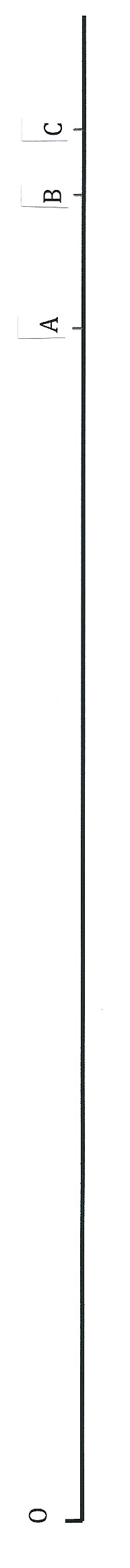 